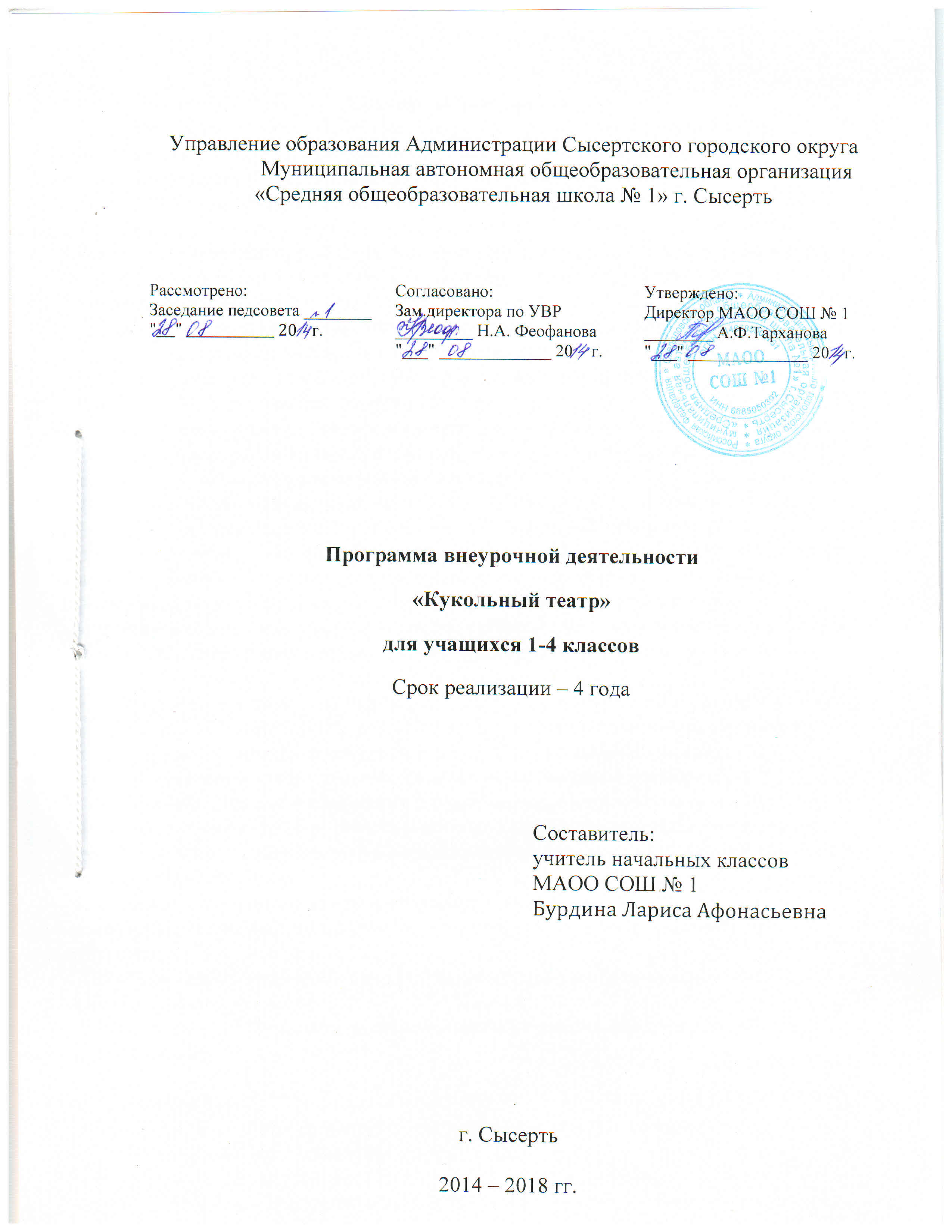 Пояснительная записка   	 Рабочая программа создана на основе Федерального государственного образовательного стандарта начального общего образования, Концепции духовно – нравственного развития и воспитания личности гражданина России.      При разработке программы   были использованы учебно-методические пособия Горбачева И.А, Альхимович С.М., Генераловой И.А., Жукова Р.А., Смирновой Н.И в которых рассматриваются вопросы организации театра, в том числе и кукольного,  в общеобразовательной школе, а также программа «Театр-творчество-дети» Колесниковой И.ВОбщее состояние ребенка, его эмоциональная настроенность – важное условие успешного воспитания и обучения. Необходимо стремиться к тому, чтобы сделать жизнь ребят веселой, интересной, яркой и содержательной, создавая атмосферу радости детского творчества, сотрудничества.   	 Кукольный театр – одно из самых любимых зрелищ для детей. Он привлекает своей яркостью, красочностью, динамикой. Кукольный театр доставляет много удовольствия, радости. Однако нельзя рассматривать театр кукол только как развлечение. Очень важно показывать детям примеры дружбы, правдивости, отзывчивости, находчивости, храбрости и пр. Для осуществления этих кукольный театр обладает большими возможностями. Кукольный театр действует на зрителей целым комплексом средств: художественные образы – персонажи, оформление, слово и музыка – всё это вместе взятое в силу наглядно-образного мышления младших школьников помогает ребёнку легче, ярче и правильнее понять содержание литературного произведения, влияет на развитие его художественного вкуса.      	Творческие игры с игрушками развивают творческие силы и способности детей. Работая с куклой, исполнитель должен понимать содержание образа, сценическую ситуацию, изобразительные средства куклы, обладать музыкальностью.      	Кроме того, в процессе изготовления куклы учащиеся приобретают разносторонние навыки в обращении с различными инструментамии материалами, у них развиваются сообразительность и конструктивные способности, эстетический вкус и способности в изобразительном искусстве – чувство цвета, формы, понимание художественного образа.     	Данная образовательная программа  направлена:- на развитие активного интереса к различным формам и видам театрального искусства;- на формирование творческого коллектива, направленного на воплощение единой цели (создания спектакля);- на ценностное развитие успешной личности в условиях сотворчества и сотрудничества.Цель программы:- приобщить детей к театральному искусству посредством их участия всоздании инсценировок, миниатюр, спектаклей;- привить учащимся потребность к творчеству, самореализации;- выработать основы актерской культуры;- нацелить детей на стремление к активному участию в возрождении и сохранении школьных традиций.   В соответствии с целью, поставленной данной программой выделяется ряд педагогических задач познавательного, развивающего и воспитательного характера:·     Воспитывать гармонически развитую личность в процессе сотворчества и сотрудничества;·     Знакомство детей с историей кукольного театра;·     Развивать творческие способности, возможности памяти, речи, воображения, логического и творческого мышления каждого школьника;·     Введение детей в мир кукольного театра (разновидность кукольных театров, виды кукол, профессии кукольного театра);·     Формирование навыков театральной речи;       ·     Обучение изготовлению кукол разных видов;·     Изучение и освоение театральной работы с куклой;·     Знакомство с особенностями творческой деятельности художников-оформителей, декораторов, режиссёров, сценаристов и др;·     Пробуждение интереса к чтению;·     Воспитание уважения и любви к народной сказке;·     Развитие творческих способностей.       Программой предусмотрено, чтобы каждое занятие было направлено на развитие творческих способностей. На занятиях кружка дети «дают вторую жизнь вещам». При изготовлении кукол, декораций используется полимерный материал, капрон, ткань, бумага и многое другое, что когда было в обиходе и стало непригодным в быту. А для детей - это рабочий материал, с помощью которого они из ненужных вещей создают произведения, достойные восхищения. Все это нацеливает на воспитание у ребенка бережного и внимательного отношения к природе, развивает эмоционально-эстетическое восприятие; понимание того, что все в своей основе связано с природой.   Отбор художественного материала в рамках реализации данной программы обусловлен его актуальностью в воспитательном пространстве образовательного учреждения, эстетической ценностью, воспитательной направленностью и педагогической целесообразностью     	Театральная деятельность - это самый распространенный вид деятельности детского творчества. Она близка и понятна ребенку, глубоко лежит в его природе и находит свое отражение стихийно, потому что связана с игрой. Всякую свою выдумку, впечатление из окружающей жизни ребенку хочется воплотить в живые образы и действия. Входя в образ, он играет любые роли, стараясь подражать тому, что видел и что его заинтересовало, получая огромное эмоциональное наслаждениеКукольный театр - одно из самых любимых зрелищ детей. Он привлекает детей своей яркостью, красочностью, динамикой. В кукольном театре дети видят знакомые и близкие игрушки: мишку, зайку, собачку, кукол и др. - только они ожили, задвигались, заговорили и стали еще привлекательнее и интереснее. Необычайность зрелища захватывает детей, переносит их совершенно особый, увлекательный мир, где все необыкновенно все возможно. Кукольный театр доставляет детям удовольствие и приносит много радости. Однако нельзя рассматривать спектакль кукол как развлечение: его воспитательное значение намного шире. Младший школьный возраст это период, когда у ребенка начинают формироваться вкусы, интересы, определенное отношение к окружающему, поэтому очень важно уже детям этого возраста показывать пример дружбы, праведности, отзывчивости, находчивости, храбрости и т.д. Для осуществлений этих целей кукольный театр располагает большими возможностями. Кукольный театр воздействует на зрителей целым комплексом средств: художественные образы - персонажи, оформление и музыка - все это вместе взято в силу образно - конкретного мышления младшего школьника помогает ребенку легче, ярче и правильнее понять содержание литературного произведения, влияет на развитие его художественного вкуса. Младшие школьники очень впечатлительны и быстро поддаются эмоциональному воздействию. Они активно включаются в действие, отвечают на вопросы, задаваемые куклами, охотно выполняют их поручения, дают им советы, предупреждают об опасности. Эмоционально пережитый спектакль помогает определить от ношение детей к действующим лицам и их поступкам, вызывает желание подражать положительным героям и быть непохожими на отрицательных. Увиденное в театре расширяет кругозор детей и надолго остается у них в памяти: они делятся впечатлениями с товарищами, рассказывают о спектакле родителям. Такие разговоры и рассказы способствуют развитию речи и умению выражать свои чувства. Дети передают в рисунках различные эпизоды спектакля, лепят фигурки отдельных персонажей и целые сцены. Но самое яркое отражение кукольный спектакль находит в творческих играх: дети устраивают театр и сами или при помощи игрушек разыгрывают виденное. Эти игры развивают творческие силы и способности детей. Таким образом, кукольный театр имеет большое значение для воспитания всестороннего развития детей. Направленность программы «Кукольный театр»-развитие творческих способностей учащихся, овладение навыками коллективного взаимодействия и общения;Новизна программы - деятельностный подход к воспитанию и развитию ребенка средствами театра, где школьник выступает в роли то актёра, то музыканта, то художника, на практике узнаёт о том, что актёр – это одновременно и творец, и материал, и инструмент;- принцип междисциплинарной интеграции – применим к смежным наукам (уроки литературы и музыки, литература и живопись, изобразительное искусство и технология, вокал и ритмика);- принцип креативности – предполагает максимальную ориентацию на творчество ребенка, на развитие его психофизических ощущений, раскрепощение личности. Формирование Универсальных Учебных ДействийЛичностные УУД: формирование мотива,  реализующего потребность в социально значимой и социально оцениваемой деятельности. Развитие готовности к сотрудничеству и дружбе. Формирование установки на здоровый образ жизни.Познавательные УУД: умение устанавливать причинно-следственные связи, ориентироваться на разнообразие способов решения задач. Умение осуществлять поиск необходимой информации для выполнения творческих заданий ,умение  строить рассуждения в форме связи простых суждений об объекте.Коммуникативные УУД: умение вступать в диалог, понимание возможности различных позиций и точек зрения на какой-либо предмет и вопрос. Умение договариваться, находить общее решение, работать в группах. Умение аргументировать своё предложение, убеждать и уступать, умение контролировать действия партнёра по деятельности. Умение задавать вопросы, необходимые для организации собственной деятельности и сотрудничества с партнёром. Формировать способность адекватно использовать речевые средства для эффективного решения разнообразных коммуникативных задач. Уметь осуществлять взаимный контроль и оказывать в сотрудничестве необходимую взаимопомощь.   Регулятивные УУД: Моделирование различных ситуаций поведения в школе и других общественных местах. Различение допустимых и недопустимых форм поведения. Умение адекватно принимать оценку учителя и одноклассников. Умение осуществлять констатирующий и предвосхищающий контроль по результату и по способу действия, актуальный контроль на уровне произвольного внимания.Возраст детей:7-10 летСроки реализации: 4 года, 34часа в учебный год, 1 час в неделюОжидаемые результатыПервый год обучения -Умение элементарно разбирать литературное произведение: смысл изображённых явлений, художественное значение отдельных деталей, описание образных сравнений и выражений, определять основную мысль произведения и его отдельных частей.    - Воспитанники овладевают умением логически правильно и чётко передавать при чтении мысли автора. Понимают смысл изображенных явлений, эмоциональное отношение к ним и активное стремление; раскрыть этот смысл слушателям – источник разнообразных интонаций,   темпа и тембра голоса. Это достигается на занятиях по технике речи.    -Воспитанники должны иметь элементарные навыки по изготовлению перчаточных  кукол.Дети должны иметь начальные сведения о традициях театра разных систем и традиционного русского театра кукол.Воспитанники должны иметь элементарные представления о театральных профессиях и специальных терминах театрального мира.Второй год обучения:Умение логически правильно и чётко передавать в своём чтении мысли автора, выявлять смысл текста.Умение работать с куклой на ширме и без неё.Овладение практическими навыками по изготовлению кукол и декораций.Учитывать особенности произведений при выборе их для постановки.Овладение элементарными знаниями о театральных профессиях и терминах театрального мира.Третий  и четвёртый годы обучения:Дети должны иметь начальные сведения о традициях театра разных систем и традиционного русского театра кукол.Понимание смысла изображенных в произведении явлений, эмоциональное отношение к ним, умение передать это зрителям.Умение передать характер персонажа голосом и действием.Умение работать с куклами различных системУмение работать с куклой на ширме и без неё.Овладение практическими навыками по изготовлению кукол и декораций.Учитывать особенности произведений при выборе их для постановки.Овладение элементарными знаниями о театральных профессиях и терминах театрального мира.Формы проведения занятий:играбеседаиллюстрированиеизучение основ сценического мастерства мастерская образамастерская костюма, декорацийинсценирование прочитанного произведенияпостановка спектакля посещение спектакляработа в малых группахактёрский тренингэкскурсиявыступлениеСодержание программы1 год обучения(34 часа)2 год обучения(34 часа)3 год обучения(34 часа)4 год обучения(34 часа)Методическая литература:Т.Н. Караманенко “Кукольный театр”  М. 2001;газета: “Начальная школа”, .№30, 1999 г; Журнал: “Начальная школа” №7, 1999 г.;. Н.Ф. Сорокина “Играем в кукольный театр” (пособие для практических работников дошкольных общеобразовательных учреждений) М., 1999 г.» И.А. Генералова «Театр» (пособие для дополнительного образования) М: «Баллас» 201Приложение 1Сценарий спектакля для кукольного театра «Советы здоровья»Действующие герои: лиса, медведь, ёжик, волк, доктор Айболит.(Звучит музыка, появляется Лиса и поет песню)Лиса: Работаю в нашем медпункте сестрою.	Работа мне нравится, детки, не скрою.	Зубы я чищу и лапки я  мою.	Кто может сравниться с моей чистотою.	Со мною, со мною, со мно-о-ю?!      Наконец-то убежали эти микробы. Спасибо вам, ребята, что их выгнали!А вы знаете, что лучшее средство от микробов – это мыло и вода! Нужно чаще мыть руки мылом. Пойду,  лапки вымою. (Уходит под музыку напевая)(Из леса выходит медведь и рычит)Медведь: Р-р-р!  (На полянку выбегает ежик с корзинкой, а в корзинке овощи)Ежик: Здравствуй,  Мишенька!Медведь: Здравствуй, Ежик ни головы, ни ножек.Ежик: Ты чего так рычишь?Медведь: Я кушать сильно хочу-у-у!Ежик:  На-ка,  овощей поешь. У меня вот овощи тут в корзинке есть. Да только смотри,                       лапы вымой с  мылом.Медведь: Некогда мне тут лапы мыть, я есть хочу! (С жадностью набрасывается на овощи в корзинке, вытирает морду лапой) Спасибо тебе ежик! (Хлопает себя по животу) Ой! Ой – ой! Ой – ой – ой!Ежик: Что с тобой, Мишенька?Медведь: Ой! Ой! Что со мной! Я теперь совсем больной!	       У меня живот заболел, что же такое я съел?Ежик: Я говорил тебе, не ешь грязными лапами, а ты не слушал! Пойдем скорее к врачу!Медведь: Ой! Нет! Я боюсь! Я лучше под елочкой полежу.Ежик: (к зрителям) Пусть полежит, а я за медсестрой сбегаю. (Убегает)(Медведь лежит, стонет, выходит волк с повязкой на зубах и воет)Волк: У-у-у!Медведь: Что с тобой, волк?Волк: Плохо стало жить мне вдруг,  разболелся сильно зуб.	 Нету мочи никакой, надо зуб лечить больной.Медведь: А у меня живот болит! (Оба лежат и стонут)(Выходит ежик и ведет Лису)Лиса: Так, что у вас тут случилось?
Волк: У меня зуб болит, а у медведя живот!Лиса: А ты зубы чистишь? Волк:  Нет. А зачем?Лиса: Ребята, скажите волку,  зачем нам зубы чистить нужно? (Ответы)  Да, придется   	Доктора Айболита звать.   Доктор Айболит! (Выходит Доктор Айболит)Доктор Айболит: Здравствуйте, зверята, что случилось у вас?Лиса: Вот медведь ел грязными лапами и у него живот заболел, а волк не чистит никогда зубы, вот они у него и разболелись.Д.А: Я помогу вам, зверята, но пообещайте мне, что будете соблюдать правила гигиены.        Любой воспитанный человек или зверек должен соблюдать все правила гигиены. Волк и Медведь: Обещаем.Д.А: Вот вам микстура, пейте (пьют) Для Мишки – мыло, не забывай мыть лапы.	А тебе, Волк – зубная щетка. Чисть зубы два раза в день.Волк и Медведь: Спасибо! Д.А:   А вам желаю я, ребята, быть здоровыми всегда,	Но добиться результата не возможно без труда.	Постарайтесь не лениться, каждый раз перед едой,	Прежде чем за стол садиться, руки вымойте водой!	Зубы чистить не забудьте утречком и перед сном.	И опрятными вы будьте, убирайте чисто дом!	Вы зарядкой занимайтесь ежедневно по утрам,	И, конечно закаляйтесь – это так поможет вам!Медведь: До свидания, ребята!Ежик: Приходите в гости к намВолк: Вместе с нами все зверятаЛиса: Будут очень рады вам!     Все:   До свидания!(Все звери  машут лапами и уходят)Сценарий спектакля для кукольного театра«Красная книга»Действующие лица: Петрушка, дед, баба, Колобок, заяц, волк, медведь, лиса.Вед:   А сказка наша не простая,	 Хоть всем известная такаяДед:  Вишь, дымок с трубы идет?	То старуха колобок	Мне сегодня испечет.Баба: Все, Готово, Испекла.	 Остудить теперь нужда.	 Посидит пусть на окошке	 И остудится немножко.Вед:  Колобок сидеть устал	 По дорожке побежал.Колобок: (поет) Я от бабушки ушел, я от дедушки ушел,		Я от бабушки и дедушки ушел!Вед:  Через поле и лесок	 Покатился колобок.	 И у леса на полянке	 Повстречался с серым зайкой.Колобок: Зайка, что с тобой случилось?Заяц: со мной беда вдруг приключилась.	 Не могу поднять я лапку.             Я поранил сильно пятку.	 Кто-то мусор не убрал	 По полянке раскидал.	 Я на склянку наступил.	 Себе лапку повредил.	 Ты катись-ка дальше, друг,	 Всех предупреди вокруг.	 Я скорей домой пойду,	 Подорожник приложу.Вед:   Покатился без оглядки	 Наш румяный колобок,	 А навстречу ему  волк.Колобок: Здравствуй, Серый!	       Аль не рад?	       Ели ты волочишь ноги.	       Довели тебя тревогВолк:  Это верно, колобок.	  Круглый и румяный бок.	  Я в своем лесу родном	  Не сгорел чуть, брат, живьем.	  Шел грибник, окурок бросил.	  Ума нет, чтоб затушить!	  Вспыхнул лес, огонь меж сосен	  Где же звери будут жить?	  Ну, счастливо, Колобок!	  Не скучай и будь здоров!Вед:      Покатился колобок	 Дальше по дороге.	 А навстречу колобку	 Мишка из берлоги.Колобок: Здравствуй, Мишка-генерал!	       Тоже, что ли захворал?Медведь: Жиру много я набрал, и  уже почти что спал.	        Тут охотники, собаки, ружья, палки и рогатки.	        Ну, давай меня будить и в берлоге тормошить.	        Что за люди не пойму?  Сеют лишь одну беду.Колобок: Ты ложись, медведь, и спи.	       Засыпай и не грусти.Вед:  Покатился колобок.	Дует в спину ветерок.	Что ж, катись, коль не сидится,	Глянь, сюда бежит  лисица.Колобок:   Ба! Лисица! Вот так диво!		Ты куда это спешишь?		На меня ты не глядишь?		Не узнала, что ль меня?Лиса:  Я - печеного не ем,	  На  диете я совсем.	  Ты на полянке не бывал,	  Куропаток не видал?	  В лесу птиц совсем не стало.	  А я чуть-чуть оголодала.Колобок: Побывал я на полянке	      Там осколки, склянки, банкиЛиса:  С каждым днем в лесу все хуже	  Потравили даже лужи.	  Страшно воду пить в реке –	  Жизни нет зверью нигде(Выходят заяц, волк, медведь)Заяц:   Всем нужно срочно мир спасать,	 В котором мы живем.Волк: А сколько исчезло с планеты зверья,	 Растений, и это восполнить нельзя.Медведь: А если теперь не спасти нам остатки,	        Мы завтра в Сахаре проснемся, ребятки!(Появляется на ширме Красная книга. Под песню О.Газманова «Красная книга» все животные плачут и входят в книгу)Колобок: Не разрушайте этот мир,	       Девчонки и мальчишки,	       Иначе эти чудеса	       Останутся лишь в книжке.Сценарий спектакля для кукольного театра«Колосок»Действующие лица: Петрушка, мышата-  Круть и  Верть, Петух,Вед: Жили-были Петя-петушок-золотой гребешок и мышата Круть и Верть.(Выбегают мышата и выходит петушок, он несет на плече колосок)Петя:  Круть, Верть!Мыши: Мы здесь!Петя: Смотрите,  какой я нашел колосок!Круть: А какой колосок?Верть: И что в нем особенного?Петя: А вы знаете, сколько трудились люди, чтобы вырос этот и другие колоски?Мыши: Не-е-ет.Петя: Люди вспахали поле, посеяли зернышки, поливали все лето, а потом скосили все            колоски.  Колосок не любит лентяев. Понятно?Мыши: Да!Петя: А теперь колосок обмолотить надо. А кто будет молотить?Круть: Только не я! Верть: Только не я!Петя: Ах  вы,  лентяи! Я пойду. (Петушок уходит)Круть: Мы не лентяи, мне не лень             Могу крутиться целый день!Верть: Да, мы не лентяи! Мне не лень,             Могу вертеться целый день. (Возвращается петушок,  него мешок, мышата  подбегают к петушку) Петя: Смотрите, мышата, сколько я зерна намолотил! Круть: Ах, как много зерна! Верть: Эх, как много зерна!Петя: А теперь это зерно нужно смолоть. Кто пойдет со мной на мельницу?Круть: Только не я! Верть: Только не я!Петя: Какие же вы лентяи. Ладно, я сам смелю. (Уходит)Круть: Мы не лентяи! Мне не лень,             Могу крутиться целый день!Верт: Да, мы не лентяи! Мне не лень,           Могу вертеться целый день!(Идет петушок с мешком)Петя: Мышата! Смотрите,  сколько я муки намолол!Круть: Ох, как много муки! Верть: Ах, как много муки!Петя: Ну а теперь можно пироги печь!Круть: Ура! Можно пироги печь! Верть: Ура! Можно печь!Петя: А кто пироги есть будет?Верть: Чур, я первый! Круть: Нет, я первый!Петя: А кто колосок нашел?Мыши: Ты, Петя!Петя: А кто его обмолотил?Мыши: Ты, Петя.Петя: А кто зерно смолол?Мыши: (тихо) Ты, Петя...Петя: А вы что делали?Мыши: (плачут)Круть: Прости нас, Петя. Верть: Мы будем тебе помогать.Петя: Ну, что, ребята, поверим мышатам?          Ладно, несите воды, дрова, топите печь!          А я буду пироги печь. (Звучит музыка, а  Мышата и петушок работают.) Круть: Мы не лентяи, мне не лень             Могу работать целый день!Верть: Мы не лентяи, мне не лень,             Могу работать целый день. (поют): Какой чудесный день.              Работать нам не лень.              Со мной мои друзья              И песенка моя!Петя:  Мышата, пироги готовы!Круть:  Вот он - хлебушко душистый,            С хрусткой корочкой витой;             Вот он - теплый, золотистый,             Словно солнцем налитой.Верть: Ребята, хлеб - всему голова. Берегите хлеб!Лубяная избушка- сценарий для кукольного спектакля Действующие лица; ведущий,лиса, заяц,собака, козлик, петух.Вед: Жили-были лисичка и зайчик. Решили они построить каждый себе избушку. Лиса построила ледяную – из снега и льда, а зайчик лубяную – из прочных веточек да досочек. Стали они жить каждый в своей избушке. Но вот пришла весна-красна. Стало греть солнышко, и у лисы избушка растаяла. 

Лиса: Ой, ой, ой, сюда, косой! 
Как же быть? Где домик мой? 

Заяц: Вся изба твоя с крылечком 
Убежала в речку. 
Очень не переживай, 
Ты ко мне переезжай. 

Лиса: …(в сторону говорит): 
Повезло, скажу, косому 
Выгоню его из дому. 
Не хочу с ним вместе жить, 
Хлеба корочку делить… (обращается к зайцу): 
Эй, послушай, милый Зая! 
Новость есть! 

Заяц: Да ну! Какая? 

Лиса: Есть за лесом огород, 
Там капуста – круглый год! 

Заяц: Неужель уже поспела? 
Ну-ка, ну-ка, побегу 
И капусту поищу! 

Вед: Побежал заяц капусту искать, а лиса шмыг – и заняла его домик. Прибежал зайчик, а деверь заперта. 

Заяц: Это что? Закрыта дверь. 

Лиса: (выглядывает из домика) 
Я в избе живу теперь. 

Заяц: Да ведь это домик мой! 

Лиса: Не пущу тебя, косой! 

(заяц отходит, садится рядом плачет) 

Вед: Строил себе заяц очень крепкий дом, 
Да лисица злая поселилась в нём. 
Кто не побоится заиньке помочь? 
Хитрую лисицу 
Кто прогонит прочь? 

(появляется собака) 

Собака: Гав, гав, гав! 
У меня горячий нрав! 
Не боюсь ни ссор, ни драк! 
Покажи мне, где твой враг? 

Заяц: Вот сидит в моей избушке, 
Вот торчат в окошке ушки. 

Собака: Эй, лиса, слышишь лай? 
Гав, гав, гав, прочь ступай! 

Лиса: Как взмахну хвостом, 
Опалю огнём, берегись! 

Собака: (трусливо) 
Ой, совсем забыл, косой! 
Нужно мне скорей домой! 

(собака убегает) 

Вед: На пеньке опять сидит 
Бедный заинька, грустит. 
Что же делать, он не знает, 
Лапкой слёзки утирает. 

(скачет козлик) 

Козлик: Ме-е-е! Ме-е-е! 
У меня бодучие рога. 
Забодаю, забодаю я. 
Не боюсь ни ссор, ни драк! 
Покажи мне, где твой враг! 

Заяц: Вот сидит в моей избушке, 
Вот торчат в окошке ушки. 

Козлик: Ме-е! Кто там в избе? 
Вот достанется тебе! 

Лиса: Как взмахну хвостом, 
Опалю огнём, берегись! 

Козлик: (трусливо) 
Ой, совсем забыл, косой! 
Нужно мне скорей домой! 

(козлик убегает) 

Заяц: Кто не побоится 
Заиньке помочь? 
Хитрую лисицу 
Кто прогонит прочь? 

(появляется петушок) 

Петух: Ку-ка-ре-ку, ку-ка-ре-ку! 
Я помогу, я помогу! 
Ты не плачь, не плачь, косой, 
Живо справимся с лисой! 

Лиса: Как взмахну хвостом, 
Опалю огнём, берегись! 

Петух: Как тряхну гребешком – 
И развалится весь дом! 
У меня есть коса, 
Ну-ка, выходи, лиса! 

Лиса: Ой, боюсь я петуха! 
Ой, подальше от греха! 

(лиса выбегает из домика и бежит в лес) 

Заяц: Ну, спасибо, Петушок! 
Справиться с лисой помог! 
Будем вместе в доме жить, 
Вместе жить и не тужить!  РУКАВИЧКАДействующие лица:Мышка
Зайчик
Лисичка
Волк
Кабан
Медведь
Собака
РассказчикНа первом плане слева и справа несколько заснеженных деревьев. Возле деревьев слева лежит рукавичка. На втором плане – зимний лес.РассказчикЛюли-люли, тили-тили!
Зайцы по воду ходили,
И из речки, как ковшами,
Воду черпали ушами,
А потом домой носили.
Тесто для лапши месили.
На ушах развесили –
Очень было весело!
Но случаются в лесах
Позанятней чудеса!
Эта сказка-невеличка
Про зверей и рукавичку.
По лесу старик гулял,
Рукавичку потерял –
Рукавичку новую,
Теплую, пуховую.Из-за деревьев справа появляется Мышка.МышкаЯ под кустиком сижу
И от холода дрожу.
Рукавичка – это норка!
Побегу я к ней с пригорка –
Это норка новая,
Теплая, пуховая!Мышка бежит к рукавичке и прячется в ней. На полянке из-за деревьев справа появляется Зайчик.ЗайчикПрыгал зайчик вдоль опушки,
У него замерзли ушки.
И куда теперь мне деться,
Где несчастному согреться?Зайчик подбегает к рукавичке.ЗайчикКто внутри – зверек иль птичка?
Есть кто в этой рукавичке?Мышка выглядывает из рукавички.МышкаЭто Мышка-поскребушка!ЗайчикТы пусти меня, норушка!
Очень мерзнет Зайчик,
Зайчик-побегайчик!МышкаНам обоим места хватит.
Мягче здесь, чем на кровати –
Рукавичка новая,
Теплая, пуховая!Мышка и Зайчик прячутся в рукавичку. На полянке из-за деревьев справа появляется Лисичка.ЛисичкаОй, спасите, дед Мороз
Укусил меня за нос,
По пятам за мной бежит –
Хвост от холода дрожит!
Отвечайте вы лисичке,
Кто ютится в рукавичке?Из рукавички выглядывает Мышка.МышкаЯ вот Мышка-поскребушка,
Длиннохвостая норушка!Мышка прячется, из рукавички выглядывает Зайчик.ЗайчикЯ вот Зайчик-побегайчик,
В рукавичку залезайчик!ЛисичкаПожалейте вы лисичку
И пустите в рукавичку!ЗайчикНам троим здесь места хватит.
Мягче здесь, чем на кровати –
Рукавичка новая,
Теплая, пуховая!Зайчик и Лисичка прячутся в рукавичку. На полянке из-за деревьев справа появляется Волк.ВолкНа луну я ночью выл
И от холода простыл.
Громко серый волк чихает –
Зуб на зуб не попадает.
Эй, честной лесной народ,
Кто, скажите, здесь живет?Из рукавички выглядывает Мышка.МышкаЯ вот Мышка-поскребушка,
Длиннохвостая норушка!Мышка прячется, из рукавички выглядывает Зайчик.ЗайчикЯ вот Зайчик-побегайчик,
В рукавичку залезайчик!Зайчик прячется, из рукавички выглядывает Лисичка.ЛисичкаЯ пушистая Лисичка,
В рукавичке всем сестричка!ВолкВы меня пустите жить,
Вас я буду сторожить!ЛисичкаЧетверым здесь места хватит.
Мягче здесь, чем на кровати –
Рукавичка новая,
Теплая, пуховая!Волк и Лисичка прячутся в рукавичку. На полянке из-за деревьев справа появляется Кабан.КабанХрю! Совсем замерз бочок,
Мерзнут хвост и пятачок!
Рукавичка эта кстати!Из рукавички выглядывает Мышка.МышкаМеста здесь тебе не хватит!КабанВлезу я уж как-нибудь!Мышка и Кабан прячутся в рукавичку. Из рукавички выглядывает Лисичка.ЛисичкаТесно здесь! Ну, просто жуть!Лисичка снова прячется в рукавичку. Из-за деревьев справа выходит Медведь.МедведьМерзнет Мишка косолапый
Мерзнет нос и мерзнут лапы.
Нету у меня берлоги!
Что тут, посреди дороги?
Рукавичка подойдет!
Кто, скажите, в ней живет?Из рукавички выглядывает Мышка.МышкаЯ вот Мышка-поскребушка,
Длиннохвостая норушка!Мышка прячется, из рукавички выглядывает Зайчик.ЗайчикЯ вот Зайчик-побегайчик,
В рукавичку залезайчик!Зайчик прячется, из рукавички выглядывает Лисичка.ЛисичкаЯ пушистая Лисичка,
В рукавичке всем сестричка!Лисичка прячется, из рукавички выглядывает Волк.ВолкЗдесь еще живет волчок,
Теплый серенький бочок!Волк прячется, из рукавички выглядывает Кабан.КабанНу а я кабан-клыкан,
Рукавичку затыкан!МедведьЧто-то вас тут многовато,
Я залезу к вам, ребята?КабанНет!Медведь (примирительно)Да я уж как-нибудь!Кабан и Медведь прячутся в рукавичку. Из нее выглядывает Лисичка.ЛисичкаНегде здесь уже чихнуть!Лисичка снова прячется в рукавичку. Из нее выглядывает Мышка.Мышка (сердито)Толстый, а еще туда же!Мышка прячется в рукавичку.РассказчикТут хватился дед пропажи –
Псу велел назад бежать,
Рукавичку отыскать!Из-за деревьев справа появляется Собака и бежит к рукавичке.СобакаГав-гав-гав! Так вот она!
За версту она видна!
Эй вы, звери там иль птицы,
Быстро брысь из рукавицы!
Если в ней кого застану,
Очень громко лаять стану.
Тут же дед с ружьем придет,
Рукавичку отберет!Из рукавички по очереди выскакивают звери и скрываются в лесу. Собака берет рукавичку и уходит со сцены.РассказчикЗвери очень испугались,
В рассыпную разбежались,
Схоронились кто куда,
И лишились навсегда
Рукавички новой
Теплой и пуховой!Приложение 2Игры на развитие внимания и воображения к разделу  (из программы обучения детей основам сценического искусства «Школьный театр» Е.Р. Ганелина)Картинки из спичек Упражнение строится, как конкурс детей. Ученики складывают из спичек картинки по своему вкусу и объясняют их. Кроме элемента состязательности, важного для самих учеников, следует отметить, что эта игра прекрасно развивает чувство художественного вкуса, воображение, и, благодаря однотипности «строительного материала», - чувство пропорции. Лучше всего проводить упражнение на полу (ковёр), так как дети не связаны размером столов и чувствуют себя более раскованно.Нарисую у тебя на спине…Упражнение на сенсорное воображение. Играют парами. Рисующий пальцем воспроизводит на спине водящего какое-либо изображение. Задача водящего – отгадать, что же было «нарисовано» у него на спине. Стоит дать рисующему задачу – «не захотеть», чтобы водящий отгадал рисунок, поведение обоих играющих резко меняется: водящий максимально концентрирует внимание, доводя его остроту до максимума, а рисующий, «обманывая», пытается сбить накал внимания партнёра нарочитой расслабленностью. Это – одно из самых увлекательных заданий, но педагог должен тщательно контролировать ход его выполнения, не допуская обид и огорчений, присущих малышам, эмоциональной перегрузки и усталости. В конце концов, не беда, если водящий не сумеет точно определить, что за изображение вывел пальцем на его спине рисующий, - важна осознанная попытка представить себе этот рисунок и выразить это словами.Рисунки на забореПреподаватель предлагает каждому участнику нарисовать на «заборе» (стена класса) воображаемый рисунок, то есть начертить его пальцем. Наблюдающие должны рассказать о том, что они увидели, причём надо следить за тем, чтобы «рисунок» участника не «налезал» на предыдущий. Наиболее ценным дидактическим моментом является отсутствие возможности негативной оценки со стороны группы, так как условность изображения не дает повода для его критики и реального сравнения  художественных достоинств. Здесь «каждый – гений», что очень важно в воспитании не только уверенности в своих творческих способностях и силах, но и «коллективного воображения», доверия к способностям партнёра.Цирковая афишаКаждый ученик, сочинив свой «цирковой номер», рисует свою афишу, в которой пытается наиболее полно выразить своё представление о жанре, сложности, яркости и других особенностях своего «номера». Поощряется изобретение псевдонимов и кратких анонсов к номерам. Чем ярче ребёнок воображает свой номер, то, что он делает «на арене», тем ярче работает его художественная фантазия.Роботы Играют двое. Первый – участник, дающий «роботу» команды. Второй – «робот», исполняющий их с завязанными глазами. Методические цели, стоящие перед играющими, можно сгруппировать по двум направлениям:1. Умение поставить точно сформулированную задачу для «робота».2. Умение реализовать словесный приказ в физическом действии.     Преподаватель должен чётко проследить за тем, чтобы команды подавались не «вообще», а были направлены на осуществление пусть простого, но вполне продуктивного действия, к примеру, - найти, подобрать и принести какой-либо предмет. Говоря о контроле за действиями самого «робота», важно подчеркнуть, что они должны строго соответствовать командам. Робот должен доверять командам, исполнять их в строгой очерёдности.Приложение 3Упражнения для развития хорошей дикции (из программы курса «Театр» для начальной школы И.А. Генералова)Тренинг гласных звуковПроизнеси ряд гласных, ставя под ударение один из звуков.И  Э  А  О  У  Ы          И  Э  А  О  У  ЫИ  Э  А  О  У  Ы          И  Э  А  О  У  ЫИ  Э  А  О  У  Ы          И  Э  А  О  У  ЫС помощью ряда гласных попытайся задать вопросы, делая ударение поочерёдно на каждом звуке.Тренинг согласных звуковРазминка: а) ведущий произносит звуки, игроки выполняют движения; б) ведущий выполняет движения, игроки произносят звуки.[л]            – руки подняты вверх, как бы завинчивая лампочку;[р]            – руки внизу, как бы закрывая воображаемый кран;[б] - [п]    – хлопки в ладоши;[д] - [т]    – попеременное постукивание кулаком по ладоням;[г] - [к]    – щелчки;[з] - [с]    – соединяем попеременно пальцы с большим пальцем;[в] - [ф]   – отталкивающие движения руками;[ж] - [ш] – забираемся обеими руками по воображаемому канату.Прочитай, а затем озвучь текст. Как ты думаешь, что произошло с его героями?ЖЖ Ж Ж Ж Ж Ж Ж Ж ЖЖ Ж Ж Ж ЖЖ Ж Ж Ж Ж Ж Ж БАЦ!Ж Ж Ж Ж
Ж…Ж…Ж Ж Ж Ж Ж Ж Ж Ж ЖБАЦ! БАЦ!Ж Ж Ж Ж Ж Ж Ж Ж БАЦ! БУМ! ДЗИНЬ!Ж Ж Ж Ж Ж Ж Ж Ж ТОП.Ж Ж Ж ЖТОП – ТОП.Ж Ж Ж Ж Ж Ж Ж Ж Ж ЖШЛЁП!!! ШМЯК.И СТАЛО ТИХО.Приложение 4Скороговорки (из сборника скороговорок, http://littlehuman.ru/393/)Как известно бобры добры,Добротою бобры полны,Если хочешь себе добра,Надо просто позвать бобра. Если ты без бобра добр, Значит сам ты в душе бобр!Женя с Жанной подружилась.Дружба с Жанной не сложилась.Чтобы жить с друзьями дружно,Обижать друзей не нужно.У крошки матрешки пропали сережки,Сережки Сережка нашёл на дорожке.Топали да топали,Дотопали до тополя,До тополя дотопали,Да ноги-то оттопали.Грачиха говорит грачу:«Слетай с грачатами к врачу,Прививки делать им пораДля укрепления пера!№Тема1Вводное занятие. Театр. Его истоки. Знакомство с историей возникновения театра петрушек, с театральной лексикой, профессиями людей, которые работают в театре (режиссер, художник - декоратор, бутафор, актер). 2-3Таинственные превращения. Ввести детей в мир театра, дать первоначальное представление о “превращении и перевоплощении”, как главном явлении театрального искусства. Упражнения и игры на внимание4-5Выбор для спектакля пьесы. Выразительное чтение пьес учителем: р.н. сказка «Рукавичка» Беседа о прочитанном. - Понравились ли пьеса? Кто из ее героев понравился? Хотелось бы сыграть ее? Какова главная мысль этой пьесы? Когда происходит действие? Где оно происходит? Какие картины вы представляете при чтении . Упражнения и игры на развитие воображения6-7Распределение ролей и чтение произведения учащихся: Определить сколько действующих лиц в пьесе? Каково эмоциональное состояние персонажа? Каков его характер? Развитие  речевого дыхания и артикуляции8-9Отработка чтения каждой роли: прочитать четко, ясно проговаривая все звуки в словах, не глотать окончания, соблюдать правила дыхания; определить логические ударения, паузы; постараться представить себя на месте персонажа, подумать, как надо читать за “него” и почему именно так. Упражнения и игры на внимание10-1112Обработка чтения каждой роли, репетиция за столом (учить детей умению вживаться в свою роль, учить их интонации передавать настроение, чувства, персонажа). Развитие дикции на основе скороговорок.Посещение театра.13-14Обучение работе над ширмой: надеть куклу на руку: голову на указательный палец, руки куклы на большой и средний пальцы ; проводить куклу над ширмой на вытянутой руке, стараясь делать это плавно, без скачков; проделать предложенные упражнения с каждым ребенком. Развитие дикции на основе скороговорок15-1617Обучение работе над ширмой, чтение каждым кукловодом своей роли, действия роли. Распределение технических обязанностей по спектаклю, установка оформления, декоративных деталей, подача бутафории, помощь друг другу в управлении куклами, звуковое оформление спектакля. 18Изготовление кукол и бутафории. Беседа по охране труда19Генеральная репетиция пьесы.20Показ пьесы детям, родителям21Посещение театра.2223Выбор пьесы: р. н.с. «Колосок»  Чтение пьесы вслух в присутствии всех учащихся. Определение времени и места действия. Характеристика действующих лиц, их взаимоотношения. Распределение ролей. Читки по ролям за столом. 24-25Читки по ролям, глубокий и детальный разбор пьесы.26-27Репетиция пьесы. Изготовление бутафории и кукол для пьесы. 28-29Репетиция пьесы. Заучивание текста наизусть, соединение действия куклы со словами своей роли. 30-31Репетиция пьесы. Распределение технических обязанностей по спектаклю, установка оформления, декоративных деталей, подача бутафории, помощь друг другу в управлении куклами.32Генеральная репетиция, звуковое оформление спектакля.33Показ пьесы детям.34Показ пьесы  родителям.35Посещение театрального профессионального спектакля№датаТема1Вводное занятие. 2-3Основы актёрского мастерства: дикция, интонация, темп речи, рифма, ритм. Искусство декламации. Импровизация. Диалог. Монолог. Таинственные превращения. Упражнения и игры на внимание4-5Выбор для спектакля пьесы. Выразительное чтение пьесы «Советы здоровья» (пьеса по ОБЖ)  Беседа о прочитанном. Понравились ли пьеса? Кто из ее героев понравился? Хотелось бы сыграть ее? Какова главная мысль этой пьесы? Когда происходит действие? Где оно происходит? Какие картины вы представляете при чтении . Упражнения и игры на развитие воображения6-709.1016.10.Распределение ролей и чтение произведения учащихся: Определить сколько действующих лиц в пьесе? Каково эмоциональное состояние персонажа? Каков его характер? Развитие  речевого дыхания и артикуляции8-9Отработка чтения каждой роли: прочитать четко, ясно проговаривая все звуки в словах, не глотать окончания, соблюдать правила дыхания; определить логические ударения, паузы; постараться представить себя на месте персонажа, подумать, как надо читать за “него” и почему именно так. Упражнения и игры на внимание10-11Обработка чтения каждой роли, репетиция за столом (учить детей умению вживаться в свою роль, учить их интонации передавать настроение, чувства, персонажа). Развитие дикции на основе скороговорок12-1323.1030.10Обучение работе над ширмой: надеть куклу на руку: голову на указательный палец, руки куклы на большой и средний пальцы ; проводить куклу над ширмой на вытянутой руке, стараясь делать это плавно, без скачков; проделать предложенные упражнения с каждым ребенком. Развитие дикции на основе скороговорок14-1813.1120.11Обучение работе над ширмой, чтение каждым кукловодом своей роли, действия роли. Распределение технических обязанностей по спектаклю, установка оформления, декоративных деталей, подача бутафории, помощь друг другу в управлении куклами, звуковое оформление спектакля. 1927.11Изготовление кукол и бутафории. Беседа по охране труда2004.12Генеральная репетиция пьесы.2111.12Показ пьесы детям, родителям2218.12Выбор пьесы:  Т.Н. Караманенко «Как снеговики солнце искали». Беседа о прочитанном. - Понравились ли пьеса? Кто из ее героев понравился? Хотелось бы сыграть ее? Чтение пьесы вслух в присутствии всех учащихся. Определение времени и места действия. Характеристика действующих лиц, их взаимоотношения. Распределение ролей. Читки по ролям за столом. 23-2425.1215.01Читки по ролям, глубокий и детальный разбор пьесы.25-26Репетиция пьесы. Изготовление бутафории и кукол для пьесы. 27-28Репетиция пьесы. Заучивание текста наизусть, соединение действия куклы со словами своей роли. 29-30Репетиция пьесы. Распределение технических обязанностей по спектаклю, установка оформления, декоративных деталей, подача бутафории, помощь друг другу в управлении куклами.31Генеральная репетиция, звуковое оформление спектакля.32Показ пьесы детям.33Показ пьесы  родителям.34Посещение театрального профессионального спектакля№датаТема1Вводное занятие. Диагностика обученности учащихся.2-3Основы актёрского мастерства: дикция, интонация, темп речи, рифма, ритм. Искусство декламации. Импровизация. Диалог. Монолог. Таинственные превращения. Упражнения и игры на внимание4-5Выбор для спектакля пьесы. Выразительное чтение пьесы:   сценарий спектакля для кукольного театра «Красная книга»     Беседа о прочитанном. Понравились ли пьеса? Кто из ее героев понравился? Хотелось бы сыграть ее? Какова главная мысль этой пьесы? Когда происходит действие? Где оно происходит? Какие картины вы представляете при чтении . Упражнения и игры на развитие воображения6-7.Распределение ролей и чтение произведения учащихся: Определить сколько действующих лиц в пьесе? Каково эмоциональное состояние персонажа? Каков его характер? Развитие  речевого дыхания и артикуляции8-9Отработка чтения каждой роли: прочитать четко, ясно проговаривая все звуки в словах, не глотать окончания, соблюдать правила дыхания; определить логические ударения, паузы; постараться представить себя на месте персонажа, подумать, как надо читать за “него” и почему именно так. Упражнения и игры на внимание10-11Обработка чтения каждой роли, репетиция за столом (учить детей умению вживаться в свою роль, учить их интонации передавать настроение, чувства, персонажа). Развитие дикции на основе скороговорок12-13Обучение работе над ширмой: надеть куклу на руку: голову на указательный палец, руки куклы на большой и средний пальцы ; проводить куклу над ширмой на вытянутой руке, стараясь делать это плавно, без скачков; проделать предложенные упражнения с каждым ребенком. Развитие дикции на основе скороговорок14-18Обучение работе над ширмой, чтение каждым кукловодом своей роли, действия роли. Распределение технических обязанностей по спектаклю, установка оформления, декоративных деталей, подача бутафории, помощь друг другу в управлении куклами, звуковое оформление спектакля. 19Изготовление кукол и бутафории. Беседа по охране труда20Генеральная репетиция пьесы.21Показ пьесы детям, родителям22Выбор пьесы:  Т.Н. Караманенко «Целебная травка»Беседа о прочитанном. - Понравились ли пьеса? Кто из ее героев понравился? Хотелось бы сыграть ее? Чтение пьесы вслух в присутствии всех учащихся. Определение времени и места действия. Характеристика действующих лиц, их взаимоотношения. Распределение ролей. Читки по ролям за столом. 23-24Читки по ролям, глубокий и детальный разбор пьесы.25-26Репетиция пьесы. Изготовление бутафории и кукол для пьесы. 27-28Репетиция пьесы. Заучивание текста наизусть, соединение действия куклы со словами своей роли. 29-30Репетиция пьесы. Распределение технических обязанностей по спектаклю, установка оформления, декоративных деталей, подача бутафории, помощь друг другу в управлении куклами.31Генеральная репетиция, звуковое оформление спектакля.32Показ пьесы детям.33Показ пьесы  родителям.34Посещение театрального профессионального спектакля№датаТема1Вводное занятие. Диагностика обученности учащихся.2-3Основы актёрского мастерства: дикция, интонация, темп речи, рифма, ритм. Искусство декламации. Импровизация. Диалог. Монолог. Таинственные превращения. Упражнения и игры на внимание4-5Выбор для спектакля пьесы. Выразительное чтение пьесы « Колобок» Беседа о прочитанном. Понравились ли пьеса? Кто из ее героев понравился? Хотелось бы сыграть ее? Какова главная мысль этой пьесы? Когда происходит действие? Где оно происходит? Какие картины вы представляете при чтении . Упражнения и игры на развитие воображения6-7.Распределение ролей и чтение произведения учащихся: Определить сколько действующих лиц в пьесе? Каково эмоциональное состояние персонажа? Каков его характер? Развитие  речевого дыхания и артикуляции8-9Отработка чтения каждой роли: прочитать четко, ясно проговаривая все звуки в словах, не глотать окончания, соблюдать правила дыхания; определить логические ударения, паузы; постараться представить себя на месте персонажа, подумать, как надо читать за “него” и почему именно так. Упражнения и игры на внимание10-11Обработка чтения каждой роли, репетиция за столом (учить детей умению вживаться в свою роль, учить их интонации передавать настроение, чувства, персонажа). Развитие дикции на основе скороговорок12-13Обучение работе над ширмой: надеть куклу на руку: голову на указательный палец, руки куклы на большой и средний пальцы ; проводить куклу над ширмой на вытянутой руке, стараясь делать это плавно, без скачков; проделать предложенные упражнения с каждым ребенком. Развитие дикции на основе скороговорок14-18Обучение работе над ширмой, чтение каждым кукловодом своей роли, действия роли. Распределение технических обязанностей по спектаклю, установка оформления, декоративных деталей, подача бутафории, помощь друг другу в управлении куклами, звуковое оформление спектакля. 19Изготовление кукол и бутафории. Беседа по охране труда20Генеральная репетиция пьесы.21Показ пьесы детям, родителям22Выбор пьесы: «Теремок» Беседа о прочитанном. - Понравились ли пьеса? Кто из ее героев понравился? Хотелось бы сыграть ее? Чтение пьесы вслух в присутствии всех учащихся. Определение времени и места действия. Характеристика действующих лиц, их взаимоотношения. Распределение ролей. Читки по ролям за столом. 23-24Читки по ролям, глубокий и детальный разбор пьесы.25-26Репетиция пьесы. Изготовление бутафории и кукол для пьесы. 27-28Репетиция пьесы. Заучивание текста наизусть, соединение действия куклы со словами своей роли. 29-30Репетиция пьесы. Распределение технических обязанностей по спектаклю, установка оформления, декоративных деталей, подача бутафории, помощь друг другу в управлении куклами.31Генеральная репетиция, звуковое оформление спектакля.32Показ пьесы детям.33Показ пьесы  родителям.34Посещение театрального профессионального спектакляВопросОтветИ    Э    А    О    У    Ы ?         И    Э    А    О    У    Ы.          И    Э    А    О    У    Ы ?       И    Э    А    О    У    Ы.          И    Э    А    О    У    Ы ?         И    Э    А    О    У    Ы.          И    Э    А    О    У    Ы ?         И    Э    А    О    У    Ы.          И    Э    А    О    У    Ы ?        И    Э    А    О    У    Ы.         И    Э    А    О    У    Ы ?         И    Э    А    О    У    Ы.          